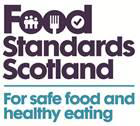 Food Standards Scotland (FSS)Public Consultation www.foodstandards.gov.scotConsultation on updates to the Food Standards Scotlands Technical Guidance on food allergen labelling and information requirementsList of Interested PartiesAbertay UniversityABP PERTHAG IndustriesAgri Food and Biosciences InstituteAgricultural Industries ConfederationAIC ScotlandAldiAnaphylaxis UKBarr Atlantic LtdBEAT Eating DisordersBertrams Quality ButchersBIOSSBritish Association for Shooting and ConservationBritish Bottled Water ProducersBritish Egg Trade Body/Association/Industry  CouncilBritish Retail ConsortiumBritish Soft Drink Association (BSDA)British Specialist Nutrition Association (BSNA)British Trout AssociationCAFRO FoodsCannaProCateritalyCefasChilled Food AssociationCoalburn Primary SchoolCoeliac UKColin Fraser LtdColin SheddenCooke Aquaculture Scotland LtdCorrie Mains Free RangeD & G Nolan LimitedDairy UK - ScotlandDavidson Brothers (Shotts) LtdDeeside Natural Mineral WaterDeeside Water CompanyDiabetes UKDonald Russell LtdDrumturk CheesesDundee UniversityEcoli UKEdinburgh Scientific ServicesEnterfoodsEWOSFareShare UKFarmingFederation of BakersFish Farmer MagazineFood & Drink Federation (FDF)Freelance journalist & editorGAFTA - The Grain and Feed Trade AssociationGalloway MacLeod LimitedGlasgow Caledonian UniversityGlasgow Scientific ServicesGranny Smiths Day NurseryGrants of SpeysideH.J HeinzHallmark ScoltandHamlynOats/GrampianOatProductsHealth Protection ScotlandHealth Scotland (NHS)  Fife - Nutrition & Dietic Dept.Health Services Research UnitHeineken UKHullabaloo to YouInternational Fish Canners LtdInverclyde Council - EH and TSIsle of Lewis OystersJ G Ross (Bakers) LtdJames Hutton InstituteJohn Henderson ( Meat Specialists) LTDJOHN SCOTT MEAT (PAISLEY) LTDKantar WorldpanelKincraig Castle HotelKING FOOD BUTCHERYKiwa-PIAKlinge Foods Ltd.Lactalis UK & IrelandLaeso Fish LtdLantraLerwick Fish MarketLetterfinlay Foods LtdLidlLoch Fyne Oysters Limited - Clachan FarmLoch Leven Shellfish (Scotland) LtdLunar Freezing and Cold Storage Co LtdMacduff BeefMackies of ScotlandMalcolm Allan LtdMallaig Fish / Prawn Market and Fish Auction HallMarks & SpencerMove On/Fare ShareNational Association of British and Irish Millers (NABIM)National Farmers Union Scotland (NFUS)National Health ServiceNatural Hydration CouncilNatureScotNazar Scotland LtdNew Zealand Ministry for Primary IndustriesNorvite Animal Nutrition Company LimitedNourish ScotlandOxford UniversityPelagia Shetland LimitedPolymer Extrusion Technologies (UK) LtdProvision Trade FederationPublic Health ScotlandPurely Scottish Mineral WaterQuality Meat ScotlandRanaldi'sR-Biopharm RhoneRehmat Poultry LtdRockroseginRothienorman Primary SchoolRowett Institute of Nutrition and HealthRoyal Environmental Health Institute for ScotlandSACN ChairSalmon ScotlandScalloway Fish MarketScarletts Scotland HoneyScotbeefScotCenScotch Whisky Research InstituteScotland Food and Drink ScotmidScottish Agricultural Organisation Society Ltd (SOAS)Scottish BakersScottish Craft ButchersScottish Fishermen's FederationScottish Food & Drink Federation (SFDF)Scottish Grocers FederationScottish Leather Group Operations LtdScottish Natural HeritageScottish Pelagic Sustainability GroupScottish Retail ConsortiumScottish Scallop AssociationScottish Sea FarmsScottish Shellfish Marketing Group LtdScottish Venison PartnershipScottish Wholesale AssociationSeafishSeafood Ecosse (Fraserburgh) LtdSeafood ShetlandServest CateringSG egg and poultry unitShetland Islands Council - HQSNACMA (The Snack, Nut and Crisp Manufacturers Association)Specialist Cheesemakers AssociationStrathearn Cheese CoTayside Scientific ServicesTescoThe Incorporated National Association of British and Irish Millers Limited (nabim)The James Hutton InstitutieThe Packaging FederationThe Scottish FarmerThe UnionThe Union DirectTrout HebridesTrust Housing - Parkhead CourtUniversity of AberdeenUniversity of DundeeUniversity of EdinburghUniversity of GlasgowWe Hae Meat LTDWest of Scotland Fish Producers OrganisationWhichWTS Forsyth & SonZero Waste ScotlandSome businesses and individuals are not shown on this list